GRCC booking form 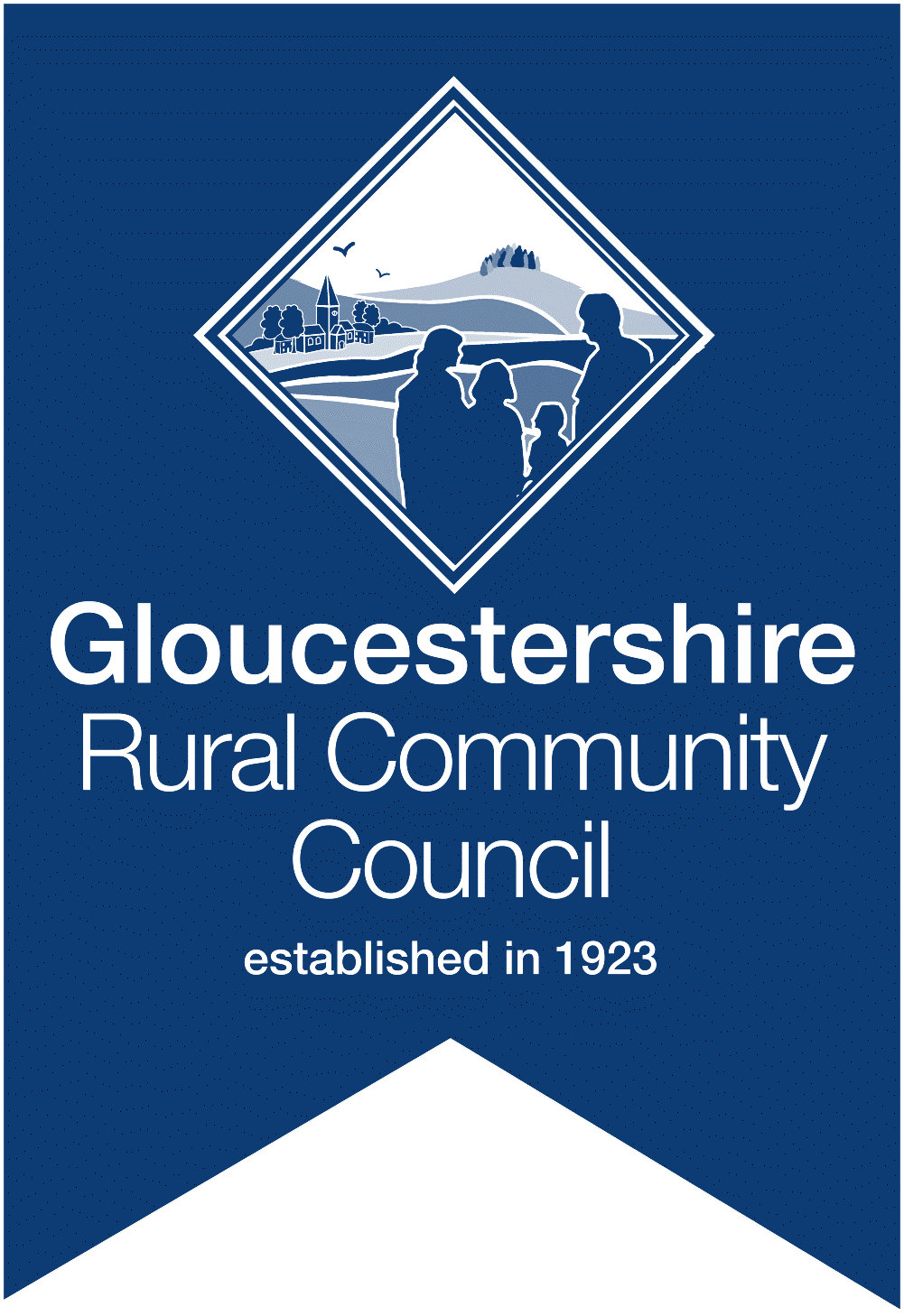 Please return this form via email to bookings@grcc.org.uk or by post to GRCC, Community House, 15 College Green, Gloucester, GL1 2LZThe cost of the workshop is £20 per person- as a contribution towards cost of venue, lunch and refreshments. You will be invoiced on receipt of a booking form and payment must be made prior to the event.The venue has a hearing loop and full access to the hall and toilets. Please contact bookings@grcc.org.uk if you have further access needs.  Processing personal dataPersonal data will be processed by GRCC according to the Data Protection Act 1998, the General Data Protection Regulations and GRCC’s Data Protection and Confidentiality Policy. Information you provide will be held, securely, by GRCC for legitimate interests - i.e. for the purposes of administering this event and for sending follow up materials and evaluation information. Booking data will not be shared and it will be deleted within 6 months of the event. If you would like your booking data to be deleted earlier please contact bookings@grcc.org.uk  . GRCC is a charitable company, limited by guarantee. Further information and contact details can be found on www.grcc.org.uk GRCC runs a number of events during the year and shares information via regular newsletters.I consent to GRCC sending me details of future events and training via email.       Yes 	       No If you would like to subscribe to the GRCC e-newsletter mailing list please click here. Terms and conditions of bookingYour place at the event will be confirmed on receipt of the booking form. It is possible to substitute an alternative delegate on any place booked at no additional cost but please notify GRCC of the change via email prior to 6th June 2018.CancellationBookings can only be cancelled in writing via post or email.  Cancellations received up to 14 days before event date: 		Full refundCancellations received 7 to 14 days before event date: 		50% refundCancellations received less than 7 days before event date: 	No refundPlease ensure you have read, understood and accepted these Terms and Conditions before you place a booking. By placing a booking you will be deemed to have read, understood and accepted them.Event Neighbourhood Plan Workshop This is a joint event, organised by CPRE, GAPTC and GRCCDate 6th June 2018    10.30am to 3.30pm (refreshments served from 10am)Venue Gambier Parry Room (Highnam Community Centre)Name of attendeeOrganisation / communityContact email address for attendeeTelephone number for attendeeInvoice contact (if different to the above)Invoice email address (if different to the above)Postal address (for invoicing purposes)Special dietary needs (if any)